Instructor-Led Dates and Times #Session 1:	Tuesday 21 September 2021, 9.00am to 12.45pmSession 2:	Wednesday 22 September 2021, 9.00am to 12.45pmVenue:	ONLINE on ZoomNote that delegates MUST attend both sessions of the course for the full duration, to gain certification. 
Trainer:	Elaine Carnegie (accredited MHFA 
		England Instructor)Included in the rate
A trusted MHFA England accredited instructor to lead the course for the duration of the course using the Zoom app MHFA England Manual, Workbook and ALGEE action cardPostage of above to UK mainlandE-certificate sent to each delegate who completes the course, from MHFA England after training 
About the Online MHFA Champion courseWhat Happens Next?MYB TERMS AND CONDITIONS:ESRA is a small charity dedicated to supporting individuals with mental health support needs to find and retain employment and improve their mental health.  Minding Your Business is a wholly owned subsidiary of ESRA committed to providing Mental Health Training and removing the stigma of mental health in the UK.  The rate of this course per person has been subsidised by MYB & ESRA Company Contact and Payment Details (097)Please complete ALL details on pages 6 &7ESRA Limited / MYB Bank Payment Details:Company:		ESRA LimitedSort Code:		30-94-38				Account:		01068518BIC:			LOYDGB21042		  IBAN:	GB45 LOYD 3094 3801 0685 18Amount Due:		£150.00 per delegate      Ref: MYB21-097NOTE: The Delegate details should be added to the separate ‘Delegate Details’ document. This should be returned to MYB/ESRA TERMS AND CONDITIONS AGREEMENT & SIGNATURE:Having read and complete all the details on pages 1, 2, 3, 4, 5, 6 tick and/or sign below.  This shows that you agree to all the terms and conditions.🗆	I have read and accept the Terms and Conditions of this booking as outlined on 				pages 1 to 6 of this form.Signature:   ___________________________________________________   Date:  ________________Contact UsIf you have any questions at all at any stage, please do not hesitate to contact us!  Judy Corney				judycorney@mindingyourbusiness.org.uk
Donna Barrington-Smith		donna@esrasurrey.co.uk
Telephone:				01737 772 126ESRA Limited & MYB, 1-3 Linkfield Corner, Redhill, Surrey RH1 1BL
Registered Company number 1512263. ESRA Charity number 281004Other Courses organised by Minding Your Business (MYB) Pre-recorded webinar, ‘You and Your Mental Health’ – 65 minutes. Full licence to share with all colleagues 
https://vimeo.com/mindingyourbusiness/yourmentalhealthpromo‘Coping with Adversity in Uncertain Times’ - Online interactive webinar run by Business Psychologist and Mental Health Instructor, Sarah Ambrose.  A 90-minutes to 2-hour course aimed at Line Managers, discussing the impact of adversity on our mental health, understanding stress, depression and anxiety, and how to spot signs of worsening mental health. Also, how to have effective conversations with staff and colleagues, and self- car including boundary managementMHFA England First Aider course – Two Days (in-person) or Online training in four sessions combining self-learning and trainer led segments (time scale is dependent on training days selected). Delegates become Mental Health First Aiders on completion of the courseMHFA England Adult Awareness course – 4-hour training either Online or In-Person.  An introduction to mental health and recognizing some of the more common illnesses and symptomsSuicide Awareness and Suicide First AidBespoke courses exploring various aspects of mental ill health and supporting itThe MHFA Champion course consists of TWO, 3 hour 30 to 45-minute live sessions with a certified MHFA Instructor. Both live sessions must be attended for the full duration to gain certification as a Mental Health Champion. There is no self-learning homework involved.This online course will be run entirely on Zoom.  Delegates should be encouraged to ‘test their tech’ before each session, including their device’s camera, microphone and speaker as this is an interactive course. Cameras must be switched on at ALL times during the course.During training, delegates will work together, and build a case study. They will watch a selection of short videos, discuss various relevant topics, and listen and learn from our charismatic, highly experienced Instructor.  The Champion course gives delegates:An understanding of common mental health issuesKnowledge & confidence to advocate for mental health awarenessAbility to spot signs of mental ill healthSkills to support positive wellbeingFor the delegates who complete and pass the course, an email will be generated by MHFA England asking for feedback on the course. We encourage all delegates to complete their feedback asap. Once completed, a further email is generated with a personalised e-certificate sent directly to the delegate, showing that they are now a Mental Health First Aid Champion. Watch the junk folder!Complete, Sign and Return the booking formComplete, Sign, and Return the booking form IMMEDIATELY, and return this with the ‘DELEGATES DETAILS’ document to donna@esrasurrey.co.uk     AND     judycorney@mindingyourbusiness.org.ukThe address you give on the ‘delegates details’ will be where the Manual pack is postedInvoice & PaymentOn receipt of the booking form, MYB will raise an invoice for £150 per delegate.  MYB has a 30-day payment clausePrior to Training• Allow 10 days for delivery of the MHFA Manual/Workbook/Card which will be posted to the 
   address given on the DELEGATES DETAILS document• An ‘Invite’ will be sent to the delegates directly advising the Zoom link and times for trainingTraining Day• The Zoom meeting for training will open 15 minutes before the course start time. We highly 
    recommend that delegates join 5 to 10 minutes prior to the start, so that the course can start 
    promptly. Delegates should have already checked their tech (camera, speaker, microphone)•  At the beginning of the first live session, the Instructor will welcome the delegates and get them to
    introduce themselves. This is an incredibly useful exercise for the Instructor to start to engage 
    with the group, gauge their mental health and learn a little about their personalities and how they
    will all work together                                                                                       Continued on page 3…•  The Instructor will clearly explain what is expected of the delegates. It is important that all 
     delegates adhere to the instructions•  Delegates must attend both sessions for the full duration and show a good understanding of the 
    content to gain certification as a Mental Health First Aid ChampionEnd of TrainingOn passing the course, the Instructor will release an email from MHFA England to each delegate asking for feedback.  We encourage delegates to complete this immediately and add their comments about the course. Feedback helps us to understand if we are continuing to run excellent courses and if we, the Instructor or MHFA England have areas to improve.The delegate will need to respond to this email and having done this, another email will be automatically generated from MHFA England but this time it will be the delegates Champion e-certificate.After TrainingThe MHFA England Champion certificate is valid for three years. From 2-3 years, there is the opportunity to take the MHFA Refresher course which is just 4-hours but will extend the validity of the Champion certificate by a further 3 years.Continue to read the Booking Conditions 
and COMPLETE pages 6 and 7General•	The person completing this form is ‘the client’•	‘Delegates’ refers to the people attending the courses •	MYB accepts firm bookings on completion of this booking form•	By completing and submitting this booking form, the client agrees to the 
              dates, times and cost of the course booked. Payments must be received 
             	within 30 days of receipt of invoicePaymentPayment is required in advance of the course date, and the course place is not secured until payment has been received. In the case of invoicing a place of work, once a booking form has been completed, you are obligated to transfer the ESRA/Minding Your Business (MYB) invoice to your administrator/accounts and secure prompt payment.  Payments by cheque will be dated at the time of clearing MYB’s account.All invoices are payable without any discount or payment plans of any kind, unless otherwise agreed in writing. UsageBy purchasing ONLINE MHFA England CHAMPION training you are acquiring delivery of training by a qualified instructor at agreed dates and times for a duration of approximately 8 hours which may be presented in two sections of up to 4-hours each on specific dates and at specific times.Registration & InvitesYou will need to supply us with a list of delegates, their individual email addresses, individual contact numbers and personal addresses where the manual/workbooks may be posted to.  This will be done no later than THREE WEEKS prior to the first Live session.  We would prefer these to be work-based email addresses if possible.LoginThe instructor will open up the login about 15 minutes before each of the two sessions.All delegates will need to be logged into the training platform at least 10 minutes (no later than 5 minutes prior to session start time) before the Live Webinar session is due to commence.The session will start promptly and login/waiting room will be closed once the session commences.The session will terminate once the Instructor leaves the Live Webinar.System configurationIt is the delegate’s responsibility to ensure their device (computer, laptop, notepad) works correctly with Zoom.Intellectual Property	There is copyright for the content on this webinar owned by Mental Health First Aid England and possibly the individual presenters, and is included under a licence or agreement.Recording and ReproductionLive Webinars are to be viewed by the attending delegates of the registered organisation only.  The content must not be recorded or reproduced nor should links to the webinar be made available by any means including email, social media or on websites.We do not allow recording to ensure that confidentiality is maintained and so that sensitive, personal and private information can be exchanged in a safe environment.ConfidentialityThe Instructor will establish ground rules during the session including requesting that all delegates honour and respect confidentiality and subscribe to non-disclosure of person specific information.Learning OutcomesESRA/MYB is not liable for the detailed content of any live webinar, the quality of presentation or if learning outcomes do not precisely meet the expectations of individual delegates.  We will however, undertake to deliver a webinar in line with the established general course objectives and to adapt and respond to the needs of delegates as far as is reasonably practical.Links from the webinarWebinars may contain links to websites and other resource materials over which ESRA/MYB has no control - we cannot guarantee the ongoing accuracy or currency of information contained on those resources as we are not liable for their ongoing existence or content.ProblemsIn the event of unresolvable technical problems or in the case of the illness of an instructor MYB will arrange to reschedule the Training at a mutually suitable time.FeedbackWe encourage and welcome feedback on all of our training and on individual Instructors.  The Instructor will release a feedback form to every delegate on completion of the course and we ask that you complete this immediately.CANCELLATIONS- MYB reserves the right to cancel or postpone the course at short notice. In the unlikely event of MYB cancelling, the client will be offered an alternative date or a full refund.  MYB cannot be held liable for any costs the client may incur in arranging travel and/or accommodation in relation to the course, should the course be cancelled or postponed.- In the event of the client wishing to cancel the booking, they are subject to the following charges plus any costs already incurred by MYB (e.g. Instructor travel and accommodation costs):100% course fee if the client cancels 0 to 13 calendar days prior to commencement of the course50% course fee if the client cancels 14 to 29 calendar days prior to commencement of the courseFull refund if the client cancels 30 or more calendar days prior to commencement of the course.- In the case of costs being incurred by MYB and retained at the point of cancellation, MYB will produce copies of any documentation and receipts and make them available to the client- Cancellations must be received in writing (including email) and MYB will accept the cancellation based on the date it is received in writingYour (Company) Booking CONTACT Details:Your (Company) Booking CONTACT Details:Booking Contact Name:Job Title:Full Company Name:	Company Address:	Email:Direct/Mobile Telephone:Your (Company) PAYMENT Details for invoicing:Your (Company) PAYMENT Details for invoicing:Contact Name / Department:	Finance Payment Email Address (to send invoices):	Finance Address (to be shown on invoice but not posted):PURCHASE ORDER NUMBER:Should additional forms need to be completed prior to payment, kindly ensure that these are sent to us immediately info@mindingyourbusiness.org.uk & donna@esrasurrey.co.ukShould additional forms need to be completed prior to payment, kindly ensure that these are sent to us immediately info@mindingyourbusiness.org.uk & donna@esrasurrey.co.uk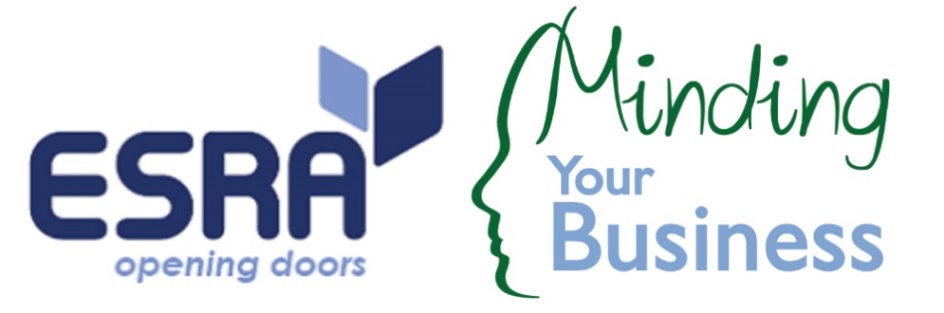 